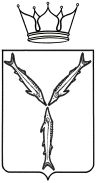 МИНИСТЕРСТВО МОЛОДЕЖНОЙ ПОЛИТИКИ И СПОРТА САРАТОВСКОЙ ОБЛАСТИП Р И К А Зот  23.04.2020  №  170г. СаратовО присвоении спортивных разрядовВ соответствии с разрядными нормами и требованиями Единой всероссийской спортивной классификации, административным регламентом по предоставлению министерством молодежной политики, спорта и туризма Саратовской области государственной услуги «Присвоение спортивных разрядов (кандидат в мастера спорта и I спортивный разряд) и квалификационной категории «Спортивный судья первой категории» утвержденным приказом № 273 от 22 мая 2019 года и на основании представленных документовПРИКАЗЫВАЮ:Присвоить спортивный разряд «Кандидат в мастера спорта»:Присвоить I спортивный разряд:Подтвердить спортивный разряд «Кандидат в мастера спорта»:Подтвердить I спортивный разряд:Контроль за исполнением настоящего приказа возложить на первого заместителя министра А.А. Абрашина.Министр                                                                                                              А.В. Абросимов№ п/пФ.И.О.Вид спортаУчреждение, организация1.Климовой Дарье Романовнеспортивная гимнастикаСРОО «Федерация спортивной гимнастики Саратовской области»2.Бабаян Сабрине СергеевнеушуСРОО «Федерация ушу»3.Вашкевичу Артему ПавловичуушуСРОО «Федерация ушу»4.Карсилян Карине ГаиковнеушуСРОО «Федерация ушу»5.Комаровой Аксинье АлександровнеушуСРОО «Федерация ушу»6.Лян Антону НиколаевичуушуСРОО «Федерация ушу»№ п/пФ.И.О.Вид спортаУчреждение, организация1.Романовой Ангелине Олеговнеспортивная гимнастикаСРОО «Федерация спортивной гимнастики Саратовской области»2.Тезикову Леониду Дмитриевичуспортивная гимнастикаСРОО «Федерация спортивной гимнастики Саратовской области»3.Агольцовой Алене Владимировнеконькобежный спортСРОФСО «Федерация конькобежного спорта Саратовской области»4.Апанасову Роману Андреевичуконькобежный спортСРОФСО «Федерация конькобежного спорта Саратовской области»5.Булатову Никите Антоновичуконькобежный спортСРОФСО «Федерация конькобежного спорта Саратовской области»6.Воронову Артёму Михайловичуконькобежный спортСРОФСО «Федерация конькобежного спорта Саратовской области»7.Глухову Глебу Олеговичуконькобежный спортСРОФСО «Федерация конькобежного спорта Саратовской области»8.Евтееву Егору Александровичуконькобежный спортСРОФСО «Федерация конькобежного спорта Саратовской области»9.Едаловой Виктории Владимировнеконькобежный спортСРОФСО «Федерация конькобежного спорта Саратовской области»10.Колюжному Андрею Алексеевичуконькобежный спортСРОФСО «Федерация конькобежного спорта Саратовской области»11.Малаканчиковой Ангелине Сергеевнеконькобежный спортСРОФСО «Федерация конькобежного спорта Саратовской области»12.Муратовой Александре Рафиковнеконькобежный спортСРОФСО «Федерация конькобежного спорта Саратовской области»13.Наталичевой Дарье Дмитриевнеконькобежный спортСРОФСО «Федерация конькобежного спорта Саратовской области»14.Полякову Кириллу Олеговичуконькобежный спортСРОФСО «Федерация конькобежного спорта Саратовской области»15.Тразановой Елизавете Александровнеконькобежный спортСРОФСО «Федерация конькобежного спорта Саратовской области»16.Уразову Ерлану Ержановичуконькобежный спортСРОФСО «Федерация конькобежного спорта Саратовской области»17.Ерюшеву Михаилу Евгеньевичуспортивный туризмСООО «Саратовская областная федерация спортивного туризма»18.Баюшкину Максиму ВалерьевичугандболСРОО «Федерация гандбола»19.Березину Егору СергеевичугандболСРОО «Федерация гандбола»20.Гурееву Сергею МаксимовичугандболСРОО «Федерация гандбола»21.Зиновьеву Артему ДмитриевичугандболСРОО «Федерация гандбола»22.Золотенко Алексею АлександровичугандболСРОО «Федерация гандбола»23.Кузьмину Андрею АлексеевичугандболСРОО «Федерация гандбола»24.Кушнаренко Богдану АлександровичугандболСРОО «Федерация гандбола»25.Лепешкину Павлу ЕвгеньевичугандболСРОО «Федерация гандбола»26.Молеву Денису ОлеговичугандболСРОО «Федерация гандбола»27.Панькову Алексею ДмитриевичугандболСРОО «Федерация гандбола»28.Сергееву Артему КонстантиновичугандболСРОО «Федерация гандбола»29.Филиппов Анатолий АлександровичгандболСРОО «Федерация гандбола»30.Шулепину Андрею ВитальевичугандболСРОО «Федерация гандбола»31.Рагимову Тимуру МагомедовичусамбоСРОО «Спортивная федерация самбо Саратовской области»32.Цыганок Виктору АндреевичусамбоСРОО «Спортивная федерация самбо Саратовской области»№ п/пФ.И.О.Вид спортаУчреждение, организация1.Митрофановой Людмиле Вадимовнеконькобежный спортСРОФСО «Федерация конькобежного спорта Саратовской области»№ п/пФ.И.О.Вид спортаУчреждение, организация1.Абалмасову Дмитрию Игоревичуконькобежный спортСРОФСО «Федерация конькобежного спорта Саратовской области»2.Алимпиеву Андрею Владимировичуконькобежный спортСРОФСО «Федерация конькобежного спорта Саратовской области»3.Апанасовой Софье Андреевнеконькобежный спортСРОФСО «Федерация конькобежного спорта Саратовской области»4.Балладе Даниле Сергеевичуконькобежный спортСРОФСО «Федерация конькобежного спорта Саратовской области»5.Богданчикову Захару Андреевичуконькобежный спортСРОФСО «Федерация конькобежного спорта Саратовской области»6.Ванюковой Марии Алексеевнеконькобежный спортСРОФСО «Федерация конькобежного спорта Саратовской области»7.Даниелян Алине Андреевнеконькобежный спортСРОФСО «Федерация конькобежного спорта Саратовской области»8.Додоновой Софии Николаевнеконькобежный спортСРОФСО «Федерация конькобежного спорта Саратовской области»9.Дьяконову Дмитрию Алексеевичуконькобежный спортСРОФСО «Федерация конькобежного спорта Саратовской области»10.Каргину Артему Михайловичуконькобежный спортСРОФСО «Федерация конькобежного спорта Саратовской области»11.Корнеевой Милене Дмитриевнеконькобежный спортСРОФСО «Федерация конькобежного спорта Саратовской области»12.Маерчуку Матвею Сергеевичуконькобежный спортСРОФСО «Федерация конькобежного спорта Саратовской области»13.Сальникову Александру Михайловичуконькобежный спортСРОФСО «Федерация конькобежного спорта Саратовской области»14.Соловьевой Анастасии Александровнеконькобежный спортСРОФСО «Федерация конькобежного спорта Саратовской области»15.Тырину Никите Алексеевичуконькобежный спортСРОФСО «Федерация конькобежного спорта Саратовской области»16.Шеповаловой Анастасии Дмитриевнеконькобежный спортСРОФСО «Федерация конькобежного спорта Саратовской области»17.Шеповаловой Екатерине Дмитриевнеконькобежный спортСРОФСО «Федерация конькобежного спорта Саратовской области»18.Щербаковой Елизавете Сергеевнеконькобежный спортСРОФСО «Федерация конькобежного спорта Саратовской области»19.Чванину Никите Андреевичуспортивный туризмСООО «Саратовская областная федерация спортивного туризма»